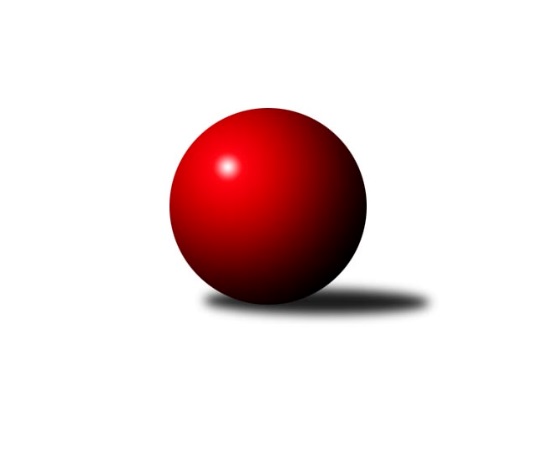 Č.5Ročník 2023/2024	2.6.2024 Okresní přebor Ostrava 2023/2024Statistika 5. kolaTabulka družstev:		družstvo	záp	výh	rem	proh	skore	sety	průměr	body	plné	dorážka	chyby	1.	TJ Sokol Bohumín D	5	4	0	1	28.0 : 12.0 	(38.0 : 22.0)	2468	8	1743	725	58	2.	TJ Unie Hlubina C	5	4	0	1	26.0 : 14.0 	(35.5 : 24.5)	2478	8	1724	754	59.8	3.	SKK Ostrava C	5	3	0	2	22.0 : 18.0 	(28.5 : 31.5)	2336	6	1636	700	59	4.	SKK Ostrava B	4	2	0	2	16.0 : 16.0 	(22.0 : 26.0)	2384	4	1698	686	64.5	5.	TJ Michálkovice  B	4	2	0	2	13.0 : 19.0 	(18.0 : 30.0)	2317	4	1665	653	67.3	6.	TJ Sokol Bohumín E	5	2	0	3	19.0 : 21.0 	(31.0 : 29.0)	2426	4	1699	727	56	7.	TJ VOKD Poruba C	5	2	0	3	17.0 : 23.0 	(31.5 : 28.5)	2274	4	1650	623	66.8	8.	TJ Unie Hlubina ˝D˝	5	0	0	5	11.0 : 29.0 	(23.5 : 36.5)	2197	0	1585	612	81.6Tabulka doma:		družstvo	záp	výh	rem	proh	skore	sety	průměr	body	maximum	minimum	1.	TJ Sokol Bohumín D	3	3	0	0	19.0 : 5.0 	(24.0 : 12.0)	2400	6	2481	2358	2.	TJ Unie Hlubina C	3	3	0	0	17.0 : 7.0 	(22.0 : 14.0)	2565	6	2620	2530	3.	SKK Ostrava C	3	3	0	0	17.0 : 7.0 	(18.5 : 17.5)	2293	6	2344	2248	4.	TJ Michálkovice  B	2	2	0	0	11.0 : 5.0 	(13.0 : 11.0)	2315	4	2337	2293	5.	TJ VOKD Poruba C	3	2	0	1	14.0 : 10.0 	(22.0 : 14.0)	2321	4	2404	2261	6.	SKK Ostrava B	1	1	0	0	7.0 : 1.0 	(8.0 : 4.0)	2401	2	2401	2401	7.	TJ Sokol Bohumín E	2	1	0	1	10.0 : 6.0 	(14.0 : 10.0)	2521	2	2584	2458	8.	TJ Unie Hlubina ˝D˝	2	0	0	2	4.0 : 12.0 	(8.5 : 15.5)	2332	0	2396	2267Tabulka venku:		družstvo	záp	výh	rem	proh	skore	sety	průměr	body	maximum	minimum	1.	TJ Sokol Bohumín D	2	1	0	1	9.0 : 7.0 	(14.0 : 10.0)	2503	2	2512	2494	2.	TJ Unie Hlubina C	2	1	0	1	9.0 : 7.0 	(13.5 : 10.5)	2462	2	2522	2402	3.	TJ Sokol Bohumín E	3	1	0	2	9.0 : 15.0 	(17.0 : 19.0)	2379	2	2474	2249	4.	SKK Ostrava B	3	1	0	2	9.0 : 15.0 	(14.0 : 22.0)	2378	2	2525	2268	5.	SKK Ostrava C	2	0	0	2	5.0 : 11.0 	(10.0 : 14.0)	2358	0	2404	2311	6.	TJ VOKD Poruba C	2	0	0	2	3.0 : 13.0 	(9.5 : 14.5)	2251	0	2283	2218	7.	TJ Michálkovice  B	2	0	0	2	2.0 : 14.0 	(5.0 : 19.0)	2319	0	2421	2216	8.	TJ Unie Hlubina ˝D˝	3	0	0	3	7.0 : 17.0 	(15.0 : 21.0)	2152	0	2221	2050Tabulka podzimní části:		družstvo	záp	výh	rem	proh	skore	sety	průměr	body	doma	venku	1.	TJ Sokol Bohumín D	5	4	0	1	28.0 : 12.0 	(38.0 : 22.0)	2468	8 	3 	0 	0 	1 	0 	1	2.	TJ Unie Hlubina C	5	4	0	1	26.0 : 14.0 	(35.5 : 24.5)	2478	8 	3 	0 	0 	1 	0 	1	3.	SKK Ostrava C	5	3	0	2	22.0 : 18.0 	(28.5 : 31.5)	2336	6 	3 	0 	0 	0 	0 	2	4.	SKK Ostrava B	4	2	0	2	16.0 : 16.0 	(22.0 : 26.0)	2384	4 	1 	0 	0 	1 	0 	2	5.	TJ Michálkovice  B	4	2	0	2	13.0 : 19.0 	(18.0 : 30.0)	2317	4 	2 	0 	0 	0 	0 	2	6.	TJ Sokol Bohumín E	5	2	0	3	19.0 : 21.0 	(31.0 : 29.0)	2426	4 	1 	0 	1 	1 	0 	2	7.	TJ VOKD Poruba C	5	2	0	3	17.0 : 23.0 	(31.5 : 28.5)	2274	4 	2 	0 	1 	0 	0 	2	8.	TJ Unie Hlubina ˝D˝	5	0	0	5	11.0 : 29.0 	(23.5 : 36.5)	2197	0 	0 	0 	2 	0 	0 	3Tabulka jarní části:		družstvo	záp	výh	rem	proh	skore	sety	průměr	body	doma	venku	1.	TJ Sokol Bohumín E	0	0	0	0	0.0 : 0.0 	(0.0 : 0.0)	0	0 	0 	0 	0 	0 	0 	0 	2.	TJ Michálkovice  B	0	0	0	0	0.0 : 0.0 	(0.0 : 0.0)	0	0 	0 	0 	0 	0 	0 	0 	3.	TJ Unie Hlubina ˝D˝	0	0	0	0	0.0 : 0.0 	(0.0 : 0.0)	0	0 	0 	0 	0 	0 	0 	0 	4.	SKK Ostrava C	0	0	0	0	0.0 : 0.0 	(0.0 : 0.0)	0	0 	0 	0 	0 	0 	0 	0 	5.	TJ Sokol Bohumín D	0	0	0	0	0.0 : 0.0 	(0.0 : 0.0)	0	0 	0 	0 	0 	0 	0 	0 	6.	TJ VOKD Poruba C	0	0	0	0	0.0 : 0.0 	(0.0 : 0.0)	0	0 	0 	0 	0 	0 	0 	0 	7.	TJ Unie Hlubina C	0	0	0	0	0.0 : 0.0 	(0.0 : 0.0)	0	0 	0 	0 	0 	0 	0 	0 	8.	SKK Ostrava B	0	0	0	0	0.0 : 0.0 	(0.0 : 0.0)	0	0 	0 	0 	0 	0 	0 	0 Zisk bodů pro družstvo:		jméno hráče	družstvo	body	zápasy	v %	dílčí body	sety	v %	1.	Lukáš Trojek 	TJ Unie Hlubina C 	5	/	5	(100%)	10	/	10	(100%)	2.	Martin Futerko 	SKK Ostrava C 	5	/	5	(100%)	10	/	10	(100%)	3.	Lukáš Modlitba 	TJ Sokol Bohumín E 	5	/	5	(100%)	9	/	10	(90%)	4.	Markéta Kohutková 	TJ Sokol Bohumín D 	5	/	5	(100%)	8	/	10	(80%)	5.	Jiří Koloděj 	SKK Ostrava B 	4	/	4	(100%)	8	/	8	(100%)	6.	Hana Zaškolná 	TJ Sokol Bohumín D 	4	/	4	(100%)	7.5	/	8	(94%)	7.	Vojtěch Zaškolný 	TJ Sokol Bohumín D 	4	/	5	(80%)	7	/	10	(70%)	8.	Jan Ščerba 	TJ Michálkovice  B 	3	/	4	(75%)	6	/	8	(75%)	9.	Jiří Číž 	TJ VOKD Poruba C 	3	/	4	(75%)	6	/	8	(75%)	10.	Roman Klímek 	TJ VOKD Poruba C 	3	/	4	(75%)	5.5	/	8	(69%)	11.	Blažena Kolodějová 	SKK Ostrava B 	3	/	4	(75%)	4	/	8	(50%)	12.	Miroslav Heczko 	SKK Ostrava C 	3	/	4	(75%)	4	/	8	(50%)	13.	Karel Lomozník 	TJ Unie Hlubina C 	3	/	5	(60%)	6.5	/	10	(65%)	14.	Miroslava Ševčíková 	TJ Sokol Bohumín E 	3	/	5	(60%)	6.5	/	10	(65%)	15.	Lucie Stočesová 	TJ Sokol Bohumín D 	3	/	5	(60%)	6	/	10	(60%)	16.	Roman Grüner 	TJ Unie Hlubina ˝D˝ 	3	/	5	(60%)	6	/	10	(60%)	17.	Přemysl Janalík 	TJ VOKD Poruba C 	3	/	5	(60%)	6	/	10	(60%)	18.	Michal Hejtmánek 	TJ Unie Hlubina C 	2	/	2	(100%)	4	/	4	(100%)	19.	Lubomír Jančar 	TJ Unie Hlubina ˝D˝ 	2	/	3	(67%)	4	/	6	(67%)	20.	Václav Kladiva 	TJ Sokol Bohumín D 	2	/	3	(67%)	3.5	/	6	(58%)	21.	Josef Hájek 	TJ Unie Hlubina C 	2	/	3	(67%)	3	/	6	(50%)	22.	Michaela Černá 	TJ Unie Hlubina ˝D˝ 	2	/	3	(67%)	3	/	6	(50%)	23.	Filip Országh 	TJ Unie Hlubina C 	2	/	3	(67%)	3	/	6	(50%)	24.	Oldřich Stolařík 	SKK Ostrava C 	2	/	3	(67%)	3	/	6	(50%)	25.	Ondřej Valošek 	TJ Unie Hlubina ˝D˝ 	2	/	4	(50%)	4	/	8	(50%)	26.	František Tříska 	TJ Unie Hlubina C 	2	/	4	(50%)	3	/	8	(38%)	27.	Hana Vlčková 	TJ Michálkovice  B 	2	/	4	(50%)	3	/	8	(38%)	28.	Jaroslav Hrabuška 	TJ VOKD Poruba C 	2	/	5	(40%)	6	/	10	(60%)	29.	Vojtěch Dančík 	TJ Unie Hlubina C 	2	/	5	(40%)	5	/	10	(50%)	30.	Janka Sliwková 	TJ Sokol Bohumín E 	2	/	5	(40%)	4	/	10	(40%)	31.	Jakub Kožík 	SKK Ostrava C 	2	/	5	(40%)	3.5	/	10	(35%)	32.	Miroslav Futerko 	SKK Ostrava C 	2	/	5	(40%)	3	/	10	(30%)	33.	Lubomír Richter 	TJ Sokol Bohumín E 	2	/	5	(40%)	2.5	/	10	(25%)	34.	Dalibor Hamrozy 	TJ Sokol Bohumín E 	1	/	1	(100%)	2	/	2	(100%)	35.	Antonín Chalcář 	TJ VOKD Poruba C 	1	/	1	(100%)	1.5	/	2	(75%)	36.	Jan Dřimal 	TJ Unie Hlubina ˝D˝ 	1	/	1	(100%)	1	/	2	(50%)	37.	Josef Jurášek 	TJ Michálkovice  B 	1	/	1	(100%)	1	/	2	(50%)	38.	František Deingruber 	SKK Ostrava C 	1	/	1	(100%)	1	/	2	(50%)	39.	Vlastimil Pacut 	TJ Sokol Bohumín D 	1	/	2	(50%)	3	/	4	(75%)	40.	Miroslav Koloděj 	SKK Ostrava B 	1	/	2	(50%)	2	/	4	(50%)	41.	Josef Paulus 	TJ Michálkovice  B 	1	/	2	(50%)	2	/	4	(50%)	42.	Tomáš Polášek 	SKK Ostrava B 	1	/	2	(50%)	1	/	4	(25%)	43.	Andrea Rojová 	TJ Sokol Bohumín E 	1	/	3	(33%)	3	/	6	(50%)	44.	Radek Říman 	TJ Michálkovice  B 	1	/	3	(33%)	2	/	6	(33%)	45.	Zdeněk Kuna 	SKK Ostrava B 	1	/	3	(33%)	1.5	/	6	(25%)	46.	Marian Mesároš 	TJ VOKD Poruba C 	1	/	4	(25%)	4	/	8	(50%)	47.	Zdeněk Franek 	TJ Sokol Bohumín D 	1	/	4	(25%)	3	/	8	(38%)	48.	Libor Pšenica 	TJ Michálkovice  B 	1	/	4	(25%)	3	/	8	(38%)	49.	Jaroslav Čapek 	SKK Ostrava B 	1	/	4	(25%)	3	/	8	(38%)	50.	Rostislav Hrbáč 	SKK Ostrava B 	1	/	4	(25%)	2.5	/	8	(31%)	51.	Miroslav Futerko 	SKK Ostrava C 	1	/	4	(25%)	2	/	8	(25%)	52.	Martin Ševčík 	TJ Sokol Bohumín E 	1	/	5	(20%)	3	/	10	(30%)	53.	Alena Koběrová 	TJ Unie Hlubina ˝D˝ 	1	/	5	(20%)	3	/	10	(30%)	54.	František Modlitba 	TJ Sokol Bohumín E 	0	/	1	(0%)	1	/	2	(50%)	55.	Radomíra Kašková 	TJ Michálkovice  B 	0	/	1	(0%)	0	/	2	(0%)	56.	Radek Hurník 	TJ Michálkovice  B 	0	/	1	(0%)	0	/	2	(0%)	57.	Adam Klištinec 	TJ Unie Hlubina ˝D˝ 	0	/	1	(0%)	0	/	2	(0%)	58.	Antonín Pálka 	SKK Ostrava B 	0	/	1	(0%)	0	/	2	(0%)	59.	Helena Hýžová 	TJ VOKD Poruba C 	0	/	1	(0%)	0	/	2	(0%)	60.	Oldřich Neuverth 	TJ Unie Hlubina ˝D˝ 	0	/	2	(0%)	1	/	4	(25%)	61.	Libor Mendlík 	TJ Unie Hlubina ˝D˝ 	0	/	2	(0%)	1	/	4	(25%)	62.	Ondřej Janalík 	TJ VOKD Poruba C 	0	/	2	(0%)	0.5	/	4	(13%)	63.	Miroslav Paloc 	TJ Sokol Bohumín D 	0	/	2	(0%)	0	/	4	(0%)	64.	Jan Kožík 	SKK Ostrava C 	0	/	3	(0%)	2	/	6	(33%)	65.	Veronika Rybářová 	TJ Unie Hlubina C 	0	/	3	(0%)	1	/	6	(17%)	66.	Helena Martinčáková 	TJ VOKD Poruba C 	0	/	4	(0%)	2	/	8	(25%)	67.	Roman Raška 	TJ Michálkovice  B 	0	/	4	(0%)	1	/	8	(13%)	68.	Josef Kyjovský 	TJ Unie Hlubina ˝D˝ 	0	/	4	(0%)	0.5	/	8	(6%)Průměry na kuželnách:		kuželna	průměr	plné	dorážka	chyby	výkon na hráče	1.	TJ Unie Hlubina, 1-2	2481	1745	735	67.4	(413.5)	2.	TJ Sokol Bohumín, 1-4	2391	1708	683	64.3	(398.6)	3.	SKK Ostrava, 1-2	2298	1635	663	55.6	(383.1)	4.	TJ Michalkovice, 1-2	2281	1609	672	64.3	(380.3)	5.	TJ VOKD Poruba, 1-4	2280	1614	665	69.8	(380.1)Nejlepší výkony na kuželnách:TJ Unie Hlubina, 1-2TJ Unie Hlubina C	2620	5. kolo	Michal Hejtmánek 	TJ Unie Hlubina C	488	2. koloTJ Unie Hlubina C	2544	1. kolo	Lukáš Modlitba 	TJ Sokol Bohumín E	474	4. koloTJ Unie Hlubina C	2530	3. kolo	Karel Lomozník 	TJ Unie Hlubina C	472	5. koloSKK Ostrava B	2525	5. kolo	Miroslava Ševčíková 	TJ Sokol Bohumín E	471	4. koloTJ Unie Hlubina C	2522	2. kolo	Blažena Kolodějová 	SKK Ostrava B	470	5. koloTJ Sokol Bohumín D	2512	3. kolo	Jiří Koloděj 	SKK Ostrava B	468	5. koloTJ Sokol Bohumín E	2474	4. kolo	Hana Zaškolná 	TJ Sokol Bohumín D	467	3. koloTJ Michálkovice  B	2421	1. kolo	Roman Grüner 	TJ Unie Hlubina ˝D˝	464	2. koloTJ Unie Hlubina ˝D˝	2396	4. kolo	Michal Hejtmánek 	TJ Unie Hlubina C	462	1. koloTJ Unie Hlubina ˝D˝	2267	2. kolo	Lukáš Trojek 	TJ Unie Hlubina C	462	5. koloTJ Sokol Bohumín, 1-4TJ Sokol Bohumín E	2584	3. kolo	Lukáš Modlitba 	TJ Sokol Bohumín E	474	3. koloTJ Sokol Bohumín D	2494	5. kolo	Andrea Rojová 	TJ Sokol Bohumín E	464	3. koloTJ Sokol Bohumín D	2481	4. kolo	Martin Futerko 	SKK Ostrava C	456	4. koloTJ Sokol Bohumín E	2458	5. kolo	Lukáš Modlitba 	TJ Sokol Bohumín E	454	5. koloSKK Ostrava C	2404	4. kolo	Vojtěch Zaškolný 	TJ Sokol Bohumín D	441	4. koloTJ Sokol Bohumín D	2362	1. kolo	Hana Zaškolná 	TJ Sokol Bohumín D	437	5. koloTJ Sokol Bohumín D	2358	2. kolo	Jan Ščerba 	TJ Michálkovice  B	434	3. koloSKK Ostrava B	2341	1. kolo	Lucie Stočesová 	TJ Sokol Bohumín D	432	2. koloTJ VOKD Poruba C	2218	2. kolo	Vojtěch Zaškolný 	TJ Sokol Bohumín D	431	5. koloTJ Michálkovice  B	2216	3. kolo	Hana Zaškolná 	TJ Sokol Bohumín D	430	4. koloSKK Ostrava, 1-2SKK Ostrava B	2401	2. kolo	Martin Futerko 	SKK Ostrava C	449	1. koloSKK Ostrava B	2371	4. kolo	Martin Futerko 	SKK Ostrava C	442	3. koloSKK Ostrava C	2344	5. kolo	Jan Ščerba 	TJ Michálkovice  B	437	4. koloTJ Sokol Bohumín E	2317	2. kolo	Miroslav Koloděj 	SKK Ostrava B	434	4. koloSKK Ostrava C	2287	1. kolo	Lukáš Modlitba 	TJ Sokol Bohumín E	421	2. koloTJ VOKD Poruba C	2283	5. kolo	Martin Futerko 	SKK Ostrava C	421	5. koloTJ Michálkovice  B	2267	4. kolo	Zdeněk Kuna 	SKK Ostrava B	420	2. koloTJ Sokol Bohumín E	2249	1. kolo	Roman Klímek 	TJ VOKD Poruba C	416	5. koloSKK Ostrava C	2248	3. kolo	Libor Pšenica 	TJ Michálkovice  B	416	4. koloTJ Unie Hlubina ˝D˝	2221	3. kolo	Jaroslav Čapek 	SKK Ostrava B	416	2. koloTJ Michalkovice, 1-2TJ Michálkovice  B	2337	2. kolo	Libor Pšenica 	TJ Michálkovice  B	442	5. koloSKK Ostrava C	2311	2. kolo	Martin Futerko 	SKK Ostrava C	439	2. koloTJ Michálkovice  B	2293	5. kolo	Radek Říman 	TJ Michálkovice  B	424	2. koloTJ Unie Hlubina ˝D˝	2186	5. kolo	Jan Ščerba 	TJ Michálkovice  B	422	5. kolo		. kolo	Jan Ščerba 	TJ Michálkovice  B	406	2. kolo		. kolo	Lubomír Jančar 	TJ Unie Hlubina ˝D˝	405	5. kolo		. kolo	Hana Vlčková 	TJ Michálkovice  B	400	5. kolo		. kolo	Hana Vlčková 	TJ Michálkovice  B	395	2. kolo		. kolo	Miroslav Heczko 	SKK Ostrava C	394	2. kolo		. kolo	Jakub Kožík 	SKK Ostrava C	384	2. koloTJ VOKD Poruba, 1-4TJ VOKD Poruba C	2404	4. kolo	Lukáš Trojek 	TJ Unie Hlubina C	458	4. koloTJ Unie Hlubina C	2402	4. kolo	Jiří Koloděj 	SKK Ostrava B	426	3. koloTJ VOKD Poruba C	2297	1. kolo	Přemysl Janalík 	TJ VOKD Poruba C	411	4. koloSKK Ostrava B	2268	3. kolo	Jaroslav Hrabuška 	TJ VOKD Poruba C	408	4. koloTJ VOKD Poruba C	2261	3. kolo	Filip Országh 	TJ Unie Hlubina C	408	4. koloTJ Unie Hlubina ˝D˝	2050	1. kolo	Roman Klímek 	TJ VOKD Poruba C	406	4. kolo		. kolo	Karel Lomozník 	TJ Unie Hlubina C	404	4. kolo		. kolo	Přemysl Janalík 	TJ VOKD Poruba C	404	3. kolo		. kolo	Jiří Číž 	TJ VOKD Poruba C	402	4. kolo		. kolo	Marian Mesároš 	TJ VOKD Poruba C	398	1. koloČetnost výsledků:	8.0 : 0.0	1x	7.0 : 1.0	3x	6.0 : 2.0	7x	5.0 : 3.0	5x	3.0 : 5.0	1x	2.0 : 6.0	2x	1.0 : 7.0	1x